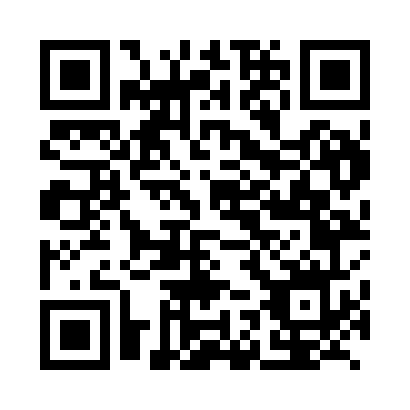 Prayer times for Longyan, ChinaWed 1 May 2024 - Fri 31 May 2024High Latitude Method: Angle Based RulePrayer Calculation Method: Muslim World LeagueAsar Calculation Method: ShafiPrayer times provided by https://www.salahtimes.comDateDayFajrSunriseDhuhrAsrMaghribIsha1Wed4:145:3612:093:376:427:592Thu4:135:3512:093:376:438:003Fri4:135:3512:093:376:438:014Sat4:125:3412:093:376:448:015Sun4:115:3312:093:366:448:026Mon4:105:3312:093:366:458:037Tue4:095:3212:083:366:458:038Wed4:085:3112:083:366:468:049Thu4:075:3112:083:366:468:0510Fri4:075:3012:083:356:478:0511Sat4:065:3012:083:356:478:0612Sun4:055:2912:083:356:488:0713Mon4:045:2812:083:356:488:0814Tue4:035:2812:083:356:498:0815Wed4:035:2712:083:346:498:0916Thu4:025:2712:083:346:508:1017Fri4:015:2712:083:346:508:1018Sat4:015:2612:083:346:518:1119Sun4:005:2612:083:346:518:1220Mon4:005:2512:083:346:528:1321Tue3:595:2512:093:346:528:1322Wed3:585:2512:093:346:538:1423Thu3:585:2412:093:346:538:1524Fri3:575:2412:093:336:548:1525Sat3:575:2412:093:336:548:1626Sun3:565:2312:093:336:558:1727Mon3:565:2312:093:336:558:1728Tue3:565:2312:093:336:568:1829Wed3:555:2312:093:336:568:1830Thu3:555:2212:103:336:578:1931Fri3:545:2212:103:336:578:20